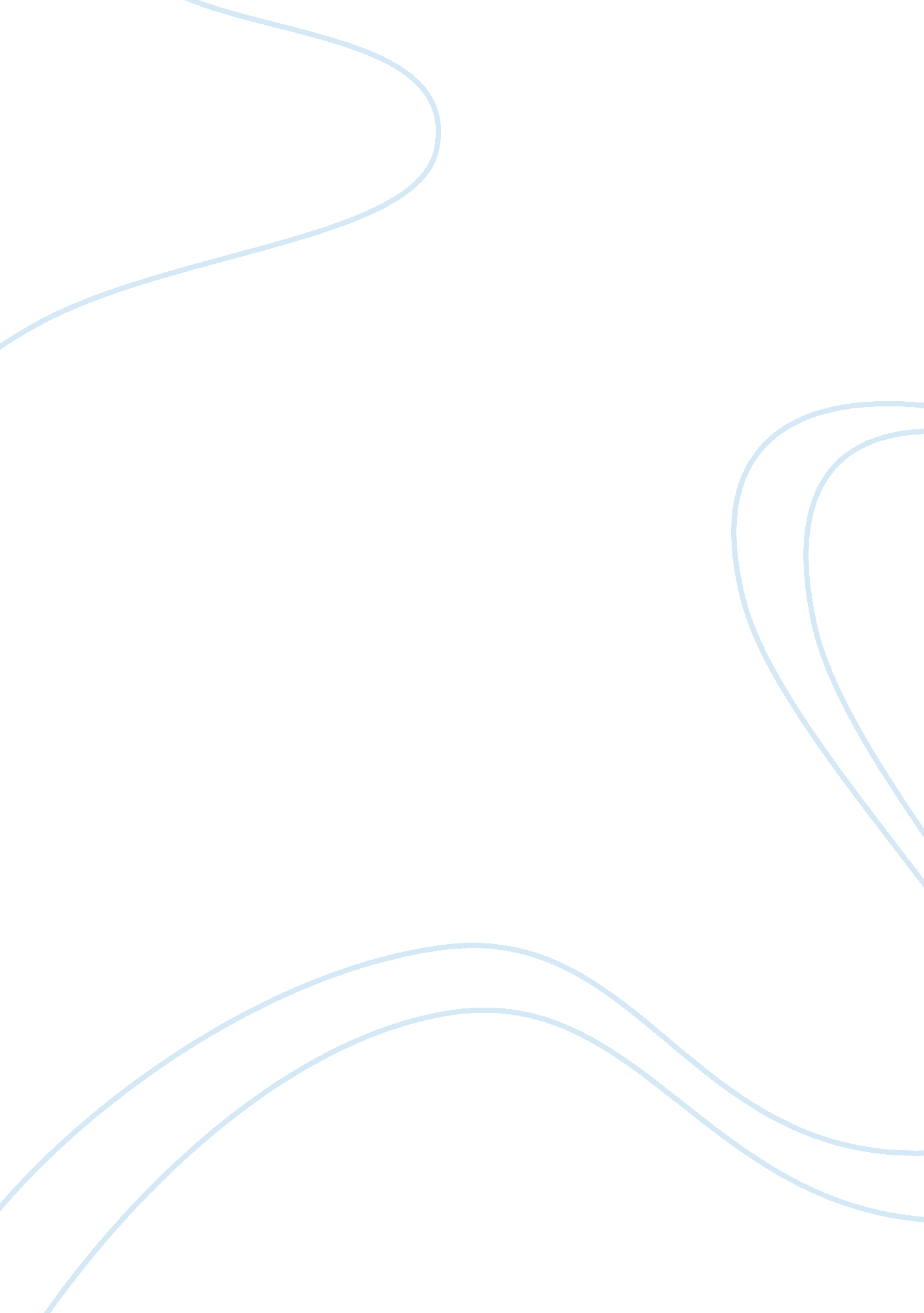 Free research paper on technologyMedia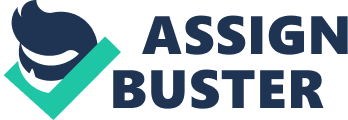 Spectrum Allocation in Cognitive Radio Using Potential Game Theory Spectrum Allocation in Cognitive Radio Using Potential Game Theory 
Cognitive Radio is another era of remote correspondence framework that empowers unlicensed clients to adventure underutilized authorized range to improve the radio range use. The asset distribution is hard to accomplish in an element appropriated environment, in which Cognitive Radio clients take choices to choose a channel without arrangement, and respond to the natural changes. In this examination we present the game hypothesis model for effective range designation (Benmammar & Amraoui, 2013). The proposed game hypothesis model uses the hereditary calculation application to break down a radio recurrence and advance the utility capacity (every player's inclinations). The recreations were done utilizing MATLAB 'gatool'. The outcomes demonstrate that genetic calculations have beneficial outcome on amusement hypothesis models in range allotment. The versatile radio named as cognitive radio, assumes the part of sharing the range by various clients through versatile systems that recognize clients as far as time, recurrence, code, and other sign attributes. Right now Cognitive Radio requires computationally effective and self-developing subjective models where their practices change with evolving environment (Gharaibeh, 2012). The present machine learning models do not meet these prerequisites because of taking after reasons: Tenet based frameworks: constrained to settled capacities in light of the fact that they rely on outer specialists. Fuzzy-rationale: licenses rough answers for be found on account of dubious inputs. It does not have inalienable transformative capacity that permits the rationale to change in time as abilities are obliged and situations are experienced. 
Neural systems: ordinarily wild in that it might play inside of an arrangement of operational requirements. They require broad preparing and act suddenly when displayed absolutely another issue. 
On the other hand we may utilize other manmade brainpower (AI) methods called fortification learning, hereditary calculations, and/or blend of these techniques, on the grounds that: Reinforcement Learning: uses Q-learning and adapts through experience, can deal with absolutely another issue. Genetic Algorithms: qualities of the chromosome speak to the movable parameters in a given radio (In Di & B. M.-G, 2014). By hereditarily controlling the chromosomes utilizing hybrid, change, determination, and wellness, the hereditary calculations (GA) can locate an arrangement of parameters that enhance the radio for the client's present needs. 
The organically propelled models (hereditary calculation based models) address the customary weaknesses of computerized reasoning frameworks that needed disseminated self-development and learning capacities regularly saw in models of human subjective advancement process (Benmammar & Amraoui, 2013). The psychological cycle of the intellectual radio contains different states, for example, watch, learn, plan, choose, and act. The yield of the cycle then means settings for different " handles" that control the remote framework's conduct in a given remote channel. The framework utilizes basic if-then-else rules, the most normally utilized AI strategies, and commonly wild to work inside of an arrangement of operational limitations. The framework may utilize neural systems, however neural system models oblige broad preparing to duplicate watched practices and generally in unforeseen ways when given an absolutely new issue. As it were, organically enlivened intellectual models address the customary weaknesses of the vast majority of the AI models. The investigation of self-developing intellectual models whose conduct changes with environment is in its primitive level (Jorgensen, Quincampoix, & Vincent, 2007). In the subjective improvement process, in the event that we expect that cognitive radio is a perplexing state machine that has the states: situate, plan, choose, act, learn, and watch, then we can undoubtedly delineate states into a diversion model, where every state is a player and conceivable activities are the activity situated. The players pick distinctive activities trying to boost their profits. 
On the off chance that the players have picked a methodology and no player advantage by changing system while different players keep their procedure unaltered, then we say that it came to Nash equilibrium, a critical idea in amusement hypothesis. Nash Equilibrium compares to the consistent condition of the amusement and predicts a large portion of the results of the diversion. Utilizing diversion hypothesis which is a situated of numerical apparatuses and models for breaking down intelligent choice procedure, we can dissect the guidelines to foresee the effect on the gadget and framework. The diversion model acquired after examination will help to make new decides that are productive, reasonable, stable, and unsurprising for all radios in the territory. The choice making procedure relies on the past perceptions and assumptions about the other channel (radio) conduct; the radios then continue with their choice making procedure for the following emphasis in the recursive procedure. The part of intellectual radio is to act like a keen specialists to get the range utilizing one of the accompanying models: 
Repeated diversion model: to acquire a range (channel) for its client, CR may carry on like a rehashed amusement. In a rehashed diversion, players watch the activities of different players, recollect past activities, pick methods at every stage, and anticipate the future activities of rivals before the player makes a move. Myopic diversion demonstrate: the CR tries to get the range (channel) taking into account present condition of learning. Potential diversion demonstrate: the choices are redesigned by reaction (joins to Nash Equilibrium). 
CR picks a diversion model contingent on the kind of environment it is right now found. Diversion hypothesis is imperative where hubs enter and leave in a dynamic way. Range allotment is one of the samples where amusement hypothesis can be petitioned the dynamic portion and de-designation of range. The designation relies on the present status (nearsighted amusement model), yet determination of better channel relies on the past history of the channel. 
Game hypothesis is a great device with diverse results including full participation to close deplorable clash. For effective usage one can consider numerous models including: Behavioral methodologies Computational methodologies 
Experimental methodologies 
The genuine applications with clear expectations like in offer business sector 
Evolutionary approaches 
The models may be utilized to expand the usage of underutilized range. DARPA in 2002 supported the cutting edge (xG) program to make versatile radios that sense and offer the range. The xG system determines the strategy based use of range openings (unused range), however it doesn't determine the subjective learning (Levin, 1971). The FCC later expressed the point of CR dialog for focused new remote administration for the optional or agreeable range markets. 
The Cognitive Radios are self-governing operators with learning ability in their surroundings and streamline their execution by displaying transmission parameters. The collaborations can be displayed utilizing amusement hypothesis system. In these models the CRs are players and their activities are the new choice of transmission parameters. The new transmission frequencies impact the Cognitive Radio's parameters and neighboring players. Dynamic range assignment and administration approach serves to build benefits and backing whatever number clients as could be allowed. Amid the procedure the radio access system may rent some range at fundamental expense to continue with its administration giving. The Game Model On the off chance that the diversion is potential, there is a careful hit, implies if the Cognitive Radio needs the arrangement of channels or channel for its client, the Cognitive Radio knows how precisely it can get. Diversion hypothesis is an intelligent choice making process in the present environment. The chief typically must contain a located information for their activities to win at the current state (Levin, 1971). The amusement commonly has player or players, activity space, and utility capacity for conceivable results. The player ought to have information of his or her developments and how their activities will influence themselves. Every player's activity gives back the current condition of high utility. The most astounding utility come back with no change is the complete learning state. An amusement G is communicated in the ordinary shape as: 
G= {M, U, A} (1) Where M is stands for a set of players [m1, m2. . . Mn] 
A is the activity space shaped by the Cartesian result of every player's activity set. Ai is situated of activities of player i, which is [A1, A2. . . An]. The activity tuple is the vector of activities picked by players (one activity at once per player). 
U stands for a set of utility capacities (Ui) that depicted by every player's inclination for specific activities. The player wish to augment the utility capacities (target capacities). 
Notwithstanding players, activities, and target works, the player has inclinations, principles, and results. The results dependably take after the goal capacities. The principles are altered for every diversion and the inclinations and results are player dependant. For each player i, (i = m2 or m1 or, or mn) the target capacity Ui is an element of the specific activity Ai picked by player i. The activity picked by every single other player in the amusement is Ani. In this way, the activity tuple is characterized as A = Ai – An i Mathematical modeling of Allocation of spectrum. Assume that there are N subjective clients and M recreation ranges that are all orthogonal to one another. These grids are expressed underneath. 
Leisure Spectrum Matrix L. Recreation range framework L = {ln, m∣ln, m∈{0, 1}}N×M, where ln, m = 1 indicates that psychological client n  (1 ≤ n ≤ N) can utilize range m  (1 ≤ m ≤ M) and ln, m = 0 means that intellectual client n can't utilize range m. 
Benefit Matrix B (Benefit). In the same recreation range, the advantage accomplished by diverse subjective clients can be spoken to by advantage framework B = {bn, m}N×M, that is, the advantage client n  (1 ≤ n ≤ N) picks up from utilizing range m  (1 ≤ m ≤ M). Clearly, when ln, m = 0, there will be bn, m = 0; that is to say, just the recreation range has advantage framework. 
Constraint Matrix C (Constraint). Distinctive intellectual clients can once in a while have the same recreation range. This implies that more range assets are accessible, however it may bring about impedance which can be spoken to via requirement lattice C = {cn, k, m cn, k, m∈{0, 1}}N×N×M, where cn, k, m = 1 indicates that the obstruction will be created when intellectual clients n and k  (1 ≤ n, k ≤ N) at the same time use range m  (1 ≤ m ≤ M); generally, cn, k, m = 0. The requirement grid C is dictated by the recreation range network. At the point when n = k, we can get that cn, k, m = 1 − ln, m and cn, k, m ≤ ln, m × ln, m. That is to say, just range m is accessible to subjective clients n and k all the while; the impedance may be brought about. 
Noninterference Allocation Matrix A. Dole out the relaxation and nonintervention range to intellectual clients. We can get nonintervention portion framework: A = {an, m∣an, m∈{0, 1}}N×M, where An is equivalent to zero or 1 and an, m = 1 indicates doling out the range m to intellectual client n. Something else, an, m = 0. Portion network must fulfill the accompanying requirements characterized by C: 
an, m∣an, m= 0, if  cn, k, m= 1,  ∀n, k R= {rn=∑Mm= 1an, bn, m} N×1. 
The essential objective of range designation is to amplify the system proficiency U(R), which can be spoken to as the accompanying improvement issue: 
A∗= arg maxA∈∧ (L, C) N, MU(R), 
Where arg (·) means the comparing range portion lattice when amplifying the system proficiency. Thusly, A* is the most ideal nonintervention range designation lattice. It is clear that U (K) has diverse representations. Considering the interest for system stream and decency, this paper characterizes U (K) with the accompanying three structures (Levin, 1971). 
The Sum of the Maximized Network Efficiency. The objective is to augment the framework downright income and the advancement issue can be communicated as takes after: 
Usum=∑Nn= 1rn=∑Nn= 1 ∑Mm= 1an, bn, m. 
Keeping in mind the end goal to receive the same assessment standard with the accompanying two income capacities, this paper uses normal income rather than aggregate income. The aggregate of normal boosted system income is characterized as takes after: 
Umean= 1N∑Nn= 1rn= 1N∑Nn= 1 ∑Mm= 1an, bn, m. 
Maximized Minimum Bandwidth. The objective is to expand the range productivity of limited client (bottleneck client) and the enhancement issue can be communicated as takes after: 
Umin equal to min1 less or equal to n ≤Drn= min1≤n≤N [∑Bb= 1an, b×an, b]. 
Maximized Proportion Fairness. The objective is to consider the reasonableness of every client. To guarantee that Umean and Umin are tantamount, the reasonableness measure can be characterized as follows: 
Ufair= (∏Nn= 1rn) 1/N=(∏Nn= 1 ∑Mm= 1an, m×bn, m+10−4)1/N. In this manner, under the same assignment, Umean ≥ U Multicarrier CDMA methods 
There are three sorts of multi-bearer CDMA systems. These are MC-CDMA, Multi-tone CDMA-MT-CDMA and Multicarrier Direct Sequence CDMA-MC DS-CDMA, and. Multicarrier-CDMA joins CDMA clients spreading a narrowband motion more than a wide range with a spreading arrangement interesting to every client. The real grouping is taking into account spreading operation that happens either in time or recurrence space. Versatile adjustment of Multicarrier-CDMA framework The square graph of the Multi carrier-CDMA framework is demonstrated in figure 5. Twofold information is initially encoded utilizing Turbo coding, trailed by serial-to-parallel transformation to create low bit-rate streams. Every stream is then tweaked utilizing a suitable advanced adjustment system, for example, QPSK, 8 PSK, BPSK, 16QAM and so forth, contingent upon the channel gauge data gave by the recipients. Figure 3 speaks to the versatile downlink balance plan utilizing Multicarrier-CDMA. In this figure, an edge is partitioned into various spaces. A few openings are distributed to Multicarrier-CDMA. The transmission power for Multicarrier-CDMA spaces is situated to be indistinguishable to keep up the congruity of the sign level between two balance plans. Casing Structure In figure 6, a casing is partitioned into different openings. A few openings are allotted to Multicarrier-CDMA. The transmission power for Multicarrier-CDMA spaces is situated to be indistinguishable to keep up the coherence of the sign level between two regulation plans. Determination Algorithm of Modulation Scheme Figure 6 shows a choice calculation for the tweak plan and its parameters. At the point when the Channel Interference to Noise Ratio of the channel is high and the separation of the remote connection is short (RSSI level is high), the BS doles out an MC-CDMA opening with high rate sub-bearer tweak, for example, sixteen QAM with a high coding rate. In the event that the CINR is low, the BS assigns a Multicarrier-CDMA opening with high spreading variable and low coding rate to keep up the correspondence join. The idea of this calculation is taking into account the mix of adaptively allotting the radio interface and versatile choice of its parameters. In addition, the choice of the adjustment plan and its parameters will likewise be built up as to the client's QoS. Hence, the versatile downlink tweak plan will boost the framework limit for remote interchanges frameworks and react to a client ask for by allotting a best balance plan to every time opening per client. MATLAB MODEL Hereditary Algorithm Based Simulations 
Hereditary calculations are a specific class of transformative calculations utilized as a part of processing to discover correct or inexact arrangement. Hereditary calculations are enlivened by transformative science, for example, legacy, transformation, choice, and hybrid. In reckonings the unique representations of competitor arrangements are chromosomes and situated of chromosomes framed as populace (Marshall, 2010). Customarily the chromosomes are arbitrarily created as twofold series of 0s and 1s, yet different encodings are additionally conceivable. In every era the wellness of individual (chromosome) in populace is assessed and different people are stochastically chosen from the present populace taking into account their wellness. The new populace is framed utilizing change, hybrid and choice administrators and wellness of the individual chromosome. The calculation ends as most extreme number of eras are come to or agreeable wellness level has been gone after the populace. Case in point, we can utilize basic hereditary calculation by framing the chromosome with the group of clients, activities, and article capacities to take care of the present enhancement issue. Then again, we may utilize MATLAB’s gatool to take care of the above improvement issue. The " gatool" produces required charts for conclusions. Consequently, the ‘ gatool’ of MATLAB was chosen to comprehend the comparison (5). The benefit of " gatool" is that it creates required diagrams and unites quickly. The end of the issue will be chosen by the client through the determination of the quantity of eras. The precise potential diversion understands by boosting the advantages over exchanging the data from base station to destination. The expansion of the advantages was only streamlining of the utility capacity in mathematical statement (4). To take care of the issue, we accepted ten players (Gharaibeh, 2012). We then produced arbitrary number of channels for every player fluctuating one to ninety nine. For every channel we chose arbitrary number of trials to get activity esteem. The most extreme of these qualities was allocated to the channel as activity esteem and figured the utility capacity esteem (mathematical statement (4)). The Figure 1 reasons that the utility capacity qualities are steady as the quantity of players are four or more and acknowledges Nash equilibrium's outcomes. 
In the present issue, the utility capacity in mathematical statement (4) was ascertained by substituting number of players and number of at the same time working channels. The utility capacity qualities were given as data to the ‘ gatool’ of MATLAB. The parameters of " gatool" were situated as: the quantity of eras five hundred, slow down farthest point fifty (slow down cutoff was utilized to get for tasteful best wellness), populace measure as thirty, hybrid capacity as scattered (Figure 2) and heuristic (Figure 3), and different parameters utilized as defaults. The best wellness and mean wellness was demonstrated in upper left piece of Figure 2 and Figure 3. The best wellness qualities are the ideal qualities for number of clients, relating activities, and item works. The distinction between best wellness to mean wellness in Figure 2 was littler than in Figure 3. The distinction was because of hybrid parameter worth was situated as heuristic in Figure 3. The normal separation between the people joined roughly at 500 eras (see Figure 2 upper right part) with hybrid parameter equivalents scattered, however unites rapidly in Figure 3 (see upper right part) when hybrid was situated as heuristic. The lower base right piece of the Figure 3 and Figure 2 demonstrate the wellness of every person. The wellness of people were better if the hybrid was situated as heuristic (Figure 3) contrasted with hybrid was situated as scattered. Further, the lower base left piece of Figure 2 and Figure 3 demonstrate that wellness scaling of crude scoring unites speedier with the hybrid parameter as heuristic (Benmammar & Amraoui, 2013). The outcomes from Figure 2 and Figure 3 presume that the best use of channels will be gotten by setting the hybrid parameter as heuristic. References Benmammar, B., & Amraoui, A. (2013). Radio resource allocation and dynamic spectrum access. London: ISTE. 
Gharaibeh, K. M. (2012). Nonlinear distortion in wireless systems: Modelling and simulation with MATLAB. 
In Di, & B. M.-G. (2014). Cognitive radio and networking for heterogeneous wireless networks: Recent advances and visions for the future. 
Jorgensen, S., Quincampoix, M., & Vincent, T. L. (2007). Advances in dynamic game theory: Numerical methods, algorithms, and applications to ecology and economics. (Springer e-books.) Boston: Birkhäuser. 
Levin, H. J. (1971). The invisible resource: Use and regulation of the radio spectrum. Baltimore: Published for Resources for the Future, by Johns Hopkins Press. 
Marshall, P. (2010). Quantitative analysis of cognitive radio and network performance. Norwood, MA: Artech House. 
Wallach, P. (2009). MATLAB for neuroscientists: An introduction to scientific computing in MATLAB. Amsterdam: Elsevier/Academic Press. 
APPENDIX: 
MATLAB CODE 
Setting up input parameters 
in1= [0 1 2 3 4 5 6 7 8 9]; in2= [9 11 12 13 4 5 16 17 18 19]; 
Cross correlation MATLAB Code 
if length(in1)> length(in2)pad = length(in1)-length(in2); in2 = [in2 zeros(1, pad)]; elseif length(in1) figure; plot(out); title('Our code CORRELATION OUTPUT'); % output plot as per RF Wireless world design of corr function[m, n]= max(out) % max value in the correlation and its index 
MATLAB Built in function-xcorr 
y= xcorr(in1, in2); % matlab built in functionlen= length(y); index= len/2; z= y(index: 1: end); %extacting one side of the resultfigure; plot(z); title('MATLAB xcorr function OUTPUT'); % output plot as per matlab function[m1, n1]= max(z) % max value in the correlation and its index 
Appendix 2: Bit-error rate performance curve. 
Appendix 3. 
Appendix 2: Justification of steps and variables used while writing MATLAB Code, 
The parameter for the spread groupings, in particular M-grouping and Gold successions are utilized. By indicating variables as seq 1, or 2 a code arrangement is chosen. Next, the quantity of registers is situated to produce an M-succession. In synchronous MC-CDMA, the quantity of code arrangements that can be allotted to distinctive clients is equivalent to the quantity of code lengths. Hence, the length of the code arrangement must be bigger than the quantity of clients. To create a code arrangement, we must determine the quantity of registers, the position of the criticism tap, and the beginning estimations of the registers. To produce a Gold grouping and an orthogonal Gold arrangement, two M-successions are required. Consequently, the accompanying parameters are utilized. By utilizing these parameters, a spread code is created, and the produced code is put away as variable code. 
Seq = 1; % 1: M-succession 2: Gold 
Stage = 3; % number of stages 
ptap1 = [1 3]; % position of taps for 1st 
ptap2 = [2 3]; % position of taps for 2nd 
regi1 = [1 1 1]; % starting estimation of register for 1st 
regi2 = [1 1 1]; % starting estimation of register for 2nd 
Here, code is a grid with a grouping of the quantity of clients duplicated by the length of the code arrangement. An M-grouping is produced by MATLAB capacity mseq. m, and a Gold arrangement is created by MATLAB capacity goldseq. m. An orthogonal Gold grouping can be produced by including a 0 bit of information to the top or base of a Gold arrangement. Since the created code succession comprises of 0 and 1, the system changes over it into a grouping comprising - 1 and 1. 
Appendix 2: TABLES. 
Figure 1: Calculation of Utility function for 10 players 
Figure 2. The optimization of the utility function - crossover as scattered 
Figure 3: The optimization of the utility function – crossover function as heuristic 
Figure 4: Block diagram of the MC-CDMA Transceiver. 